SITE OVERVIEW: Amber sites – significant constraintsSITE OVERVIEW: Amber sites – significant constraintsTown Torquay Town Torquay Site Name Land of Orchard Way , Torquay Site Name Land of Orchard Way , Torquay HELAA Reference no.21T059TDA T3229ZP/1888/0012Customer Reference no.Leave Blank for nowSource of Site (call for sites, Local Plan allocation etc.).  TDACurrent useVacant land with permission for mixed use employment use, including bulky non-food retail Site descriptionsScrubland to the north of Orchard Way, part of Torquay Gateway Future Growth Area. Total site area (ha)2.41ha Gross site area (ha)5.91 ha (whole site) Approx. yieldDPH / 0 ha employment N.B Starting assumption is for 25% of strategic sites to be employment.  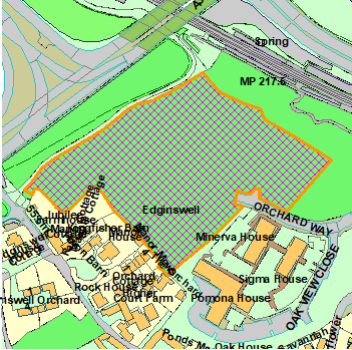 SUITABILITY ASSESSMENT: STAGE ASUITABILITY ASSESSMENT: STAGE AStrategic potential: 50+ dwellingsStrategic potential: 50+ dwellingsHousing?Employment?B ClassOther Use?Class E , B2, B8 Biodiversity- Within SAC/SSSIFlood Zone 3bNorthern part of the siteOther NPPF Showstoppers (not policy constraints)ConclusionSUITABILITY ASSESSMENT: STAGE B SUITABILITY ASSESSMENT: STAGE B AccessAccess off Orchard WayFlood risk, water quality and drainageFlooding issues (Zone 3) to the North and East of the siteHeritage and Archaeology (including distance from assets). No significant heritage constraints.Archaeology: Potential for medieval settlement archaeology. Requires programme of archaeological mitigation. InfrastructureFlooding The area is designated, and has permission for mainly commercial uses LandscapeNot countryside area – but promient gateway siteEcologyLP – OSWI/CWS/SSSI etc. GHB/Cirl Buntings Sustenance Zone/Pinch PointsSafety related constraintsNone?High Voltage Power Line (Edginswell)Soils  (Agricultural Land classification) and contaminationMapInfo/Maps (can do retrospectivelyLocal Plan Torquay Gateway Future Growth Area Adopted Masterplan SPD (2015)- The area is shown as Edginswell Business Park. Neighbourhood Plan TH3 Future growth Area Priorities –“affordable housing and community facilities will be given the highest prority” Development progress (where relevant)Extensive planning history relating to commercial development:P/2021/0123 P/2007/1743 Mixed use development comprising business use, car show room, retail warehouse and residential and public house.  The development has been implemented and various later permissions relate to elements of the permission e.g P/2016/0955/  OtherSee NPPF paragraphs 120 and 121. The LPA could consider allowing some residential use on the land. However, this would result in the loss of employment use in an accessible location.    Implementation of the extant permission for bulky retail d HELAA Panel Summary Site potentialAVAILABILITY ASSESSMENT The site promoter(s) has confirmed that the site will be available for development within:AVAILABILITY ASSESSMENT The site promoter(s) has confirmed that the site will be available for development within:The next 5 yearsA 6-10 year periodCould provide approx  50 dwellings but would be contrary to the masterplan and would result in the loss of employment land.   An 11-15 year periodLater than 15 years